MINISTERIO DE JUSTICIA Y SEGURIDAD PÚBLICA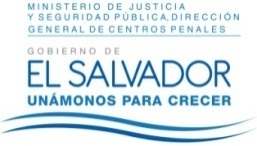 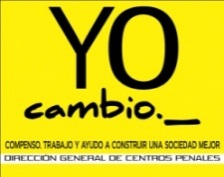 DIRECCIÓN GENERAL DE CENTROS PENALESUNIDAD DE ACCESO A LA INFORMACIÓN PÚBLICA7ª Avenida Norte y Pasaje N° 3 Urbanización Santa Adela Casa N° 1 SanSalvador.Tel.2527-8700Vista la solicitud del señor XXXXXXXXXXXXXXXXXXXXXXXXXXXX, con Documento Único de Identidad número: XXXXXXXXXXXXXXXXXXXXXXXXXXXXXXXXXXXXXXXXXXXXXXXXXXXXX, quien solicita:“Solicito información de los proyectos que están en ejecución y los proyectos de penitenciarias, nombre de las empresas constructoras, el monto de lo proyectos, fecha de inicio y fecha de finalización, esta información que le estamos solicitando es a nivel nacional”Con el fin de dar cumplimiento a lo solicitado, conforme a los Arts. 1, 2, 3 Lit. a, b, j. Art. 4 Lit. a, b, c, d, e, f, g.  y Art. 71 de la Ley de Acceso a la Información Pública, la suscrita RESUELVE: Conceder el acceso a la información solicitada, recibida en esta Unidad por parte de la Unidad Secundaria Financiera, art. 69 LAIP, en el sentido siguiente:No omito Manifestar que esta información corresponde a registros contables manejados en la Unidad Secundaria Financiera, y corresponden a la fuente de financiamiento de Préstamos Externos BCIE N° 2102.Queda expedito el derecho de la persona solicitante de proceder conforme a lo establecido en el art. 82 de la Ley de Acceso a la Información Pública.	San Salvador, a las diez horas del día quince de agosto de dos mil dieciséis.Licda. Marlene Janeth CardonaOficial de Información.MJCA/cml/fagcCODIGO Y NOMBRE DEL PROYECTONOMBRE DE LA EMPRESAMONTO CONTRATADOFECHASFECHASCODIGO Y NOMBRE DEL PROYECTONOMBRE DE LA EMPRESAMONTO CONTRATADOINICIOFINAL5748-CONSTRUCCION DE LAS OBRAS COMPLEMENTARIAS PARA FINALIZACION DEL COMPLEJO PENITENCIARIO DE SEGURIDAD, IZALCO FASE IIIF.V. CONSTRUCTORES, S.A. DE C.V.$8100,209.4917/08/201531/08/20165897-CONSTRUCCION DE AMPLIACION DE CENTRO PENITENCIARIO IZALCO FASE II, PRIMERA ETAPA A TRAVES DE MJSP.CONSTRUCTORA DISA, S.A. DE C.V.$7816,682.1423/10/201506/09/20165903-READECUACION DE GRANJA PENITENCIARIA EN EL MUNICIPIO DE IZALCO, DEPTO. DE SONSONATE A TRAVES DE MJSP.RENNO, S.A. DE C.V.$4425,103.2410/02/201606/09/2016TOTALTOTAL$20341,994.87